Deelopdracht 1	Vragen over organisatie van een activiteitVragen over ‘Doelstelling’Vragen over ‘Draaiboek’ Flyer maken Op welke 4 verschillende manieren kan je iets leren volgens de theorie?Op welke 4 verschillende manieren kan je iets leren volgens de theorie?1234Welke educatieve activiteit heb jij zelf volgens de theorie in de afgelopen lessen gedaan?Leg in eigen woorden uit wat educatief betekendGeef aan met een kruisje welke van de volgende dingen wel fysiek actief zijn en welke niet. Geef aan met een kruisje welke van de volgende dingen wel fysiek actief zijn en welke niet. Geef aan met een kruisje welke van de volgende dingen wel fysiek actief zijn en welke niet. Wel NietNaar een film kijken Naar een lang verhaal luisterenEen speurtocht doenIets koken Leerstof doornemen Iets maken van houtIets ontwerpen tuinierenDoor een bos wandelenSporten Informatie opzoeken op internetSchrijf op hoe je denkt volgende doelstellingen te kunnen halen met een activiteitSchrijf op hoe je denkt volgende doelstellingen te kunnen halen met een activiteitMensen iets leren over biologische producten in de supermarkt  Mensen laten ervaren hoe verschillend biologisch eten/ drinken proeft tov niet-biologischLeg in eigen woorden uit wat een doelstelling is van het maken van een insectenhotel Geef aan met een kruisje aan wat wel en niet doelstellingen kunnen zijn bij periode 2 van VGSOGeef aan met een kruisje aan wat wel en niet doelstellingen kunnen zijn bij periode 2 van VGSOGeef aan met een kruisje aan wat wel en niet doelstellingen kunnen zijn bij periode 2 van VGSOWel NietLeerlingen leren wat duurzaamheid betekendLeerlingen voorbereiden op het examenLeerlingen weten hoe ze een dier moeten hanterenLeerlingen kunnen een planning maken voor beheer Leerlingen kunnen een activiteit voorbereidenLeerlingen kunnen informatie opzoeken over een onderwerpLeerlingen weten hoe ze een ontwerp kunnen makenLeerlingen weten hoe ze een ontwerp kunnen uitvoerenLeerlingen kunnen theorie doornemenLeerlingen kunnen praktijkopdrachten zelfstandig uitvoeren Leerlingen luisteren naar muziek tijdens de lesLeg in eigen woorden uit wat het nut van een draaiboek isWat hoort wel en wat hoor niet in een draaiboek? Wat hoort wel en wat hoor niet in een draaiboek? Wat hoort wel en wat hoor niet in een draaiboek? Wel NietWanneer en dingen moeten worden geregeldWie er zorgt voor het contact leggen met betrokken mensen Of er spullen moeten worden gekocht of besteldOf er vergunningen moeten worden geregeldWanneer je de dingen gaat doen die moeten gebeuren Wat voor kleren je aan gaat doenDat je een afspraak hebt met de tandartsHoe je de mensen gaat ontvangen bij de activiteitWat je allemaal gaat doenHoe je het allemaal gaat doenIn de theorie staan er twee tabellen als voorbeeld. Waarom worden er vaak twee tabellen (of draaiboeken) gemaakt?  Schrijf hieronder je antwoord duidelijk uit. Hier zie je een voorbeeld van een geschreven draaiboek. 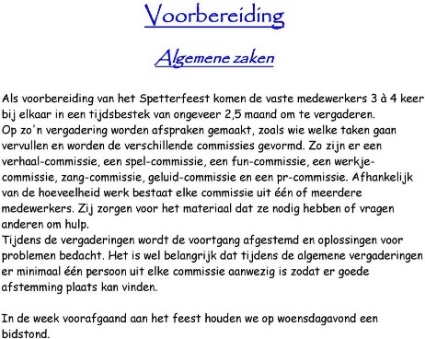 Waarom is het handiger om een draaiboek in een tabel te doen i.p.v. het helemaal uit te schrijven zoals in het voorbeeld? Schrijf je antwoord hieronder.Als je een Flyer zou maken voor de workshop ‘vogelhuisje maken’, Wat zou er dan volgens de theorie allemaal op moeten komen te staan?  (oftewel “waaraan moet een goede flyer voldoen”)Als je een Flyer zou maken voor de workshop ‘vogelhuisje maken’, Wat zou er dan volgens de theorie allemaal op moeten komen te staan?  (oftewel “waaraan moet een goede flyer voldoen”)Dit zou er allemaal op mijn flyer komen te staan:Zoek op internet een voorbeeld van een flyer op en plak hier een screenshot ervan. Zoek op internet een voorbeeld van een flyer op en plak hier een screenshot ervan. Schrijf hieronder duidelijk op waarom je dit een hele goede flyer vind (‘vind ik mooi’ is niet genoeg)